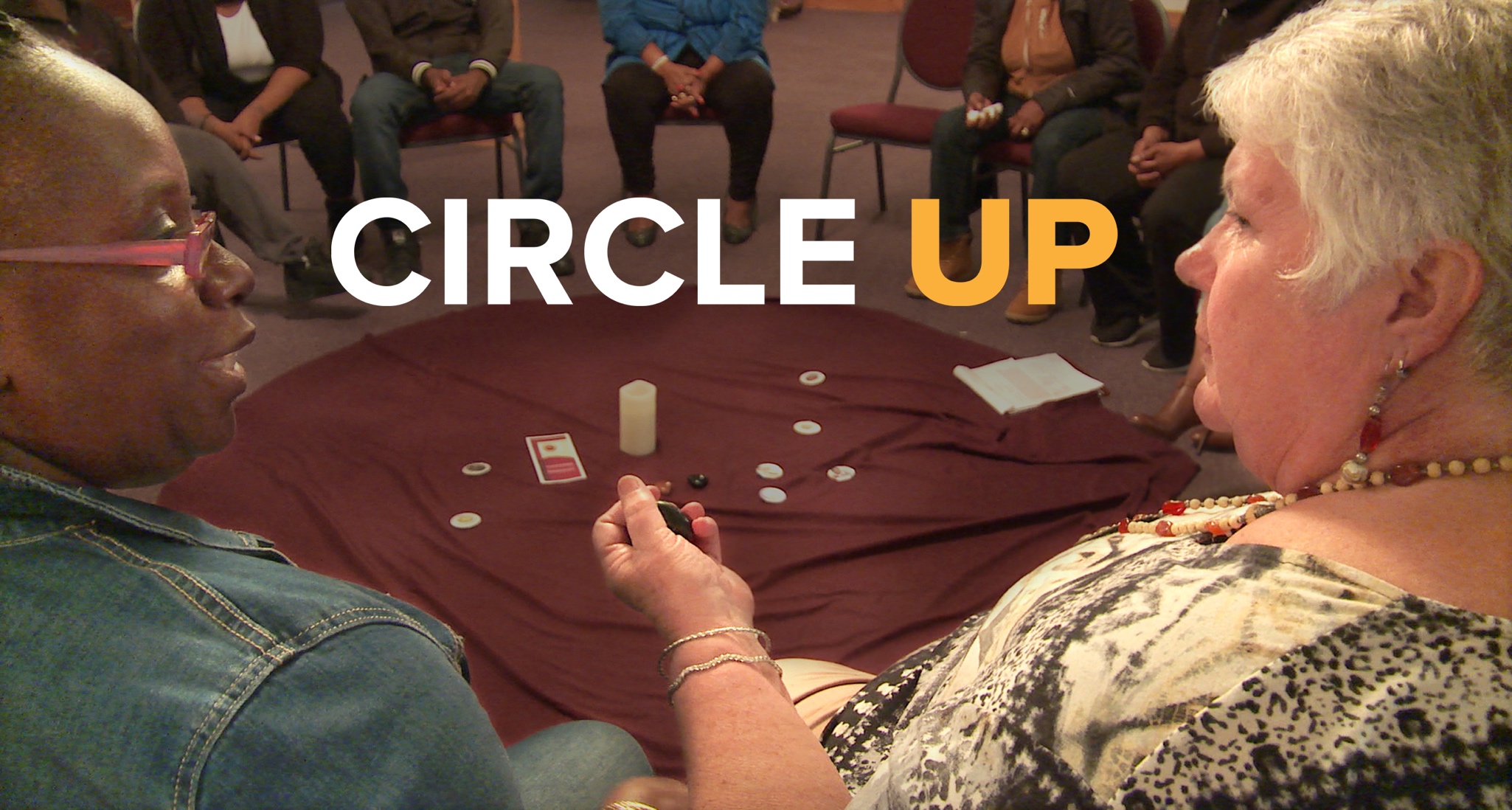 Organization WebsiteOrganization Contact Information0rganization Logo